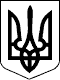 ПЕТРІВСЬКА СЕЛИЩНА РАДАОЛЕКСАНДРІЙСЬКОГО РАЙОНУКІРОВОГРАДСЬКОЇ ОБЛАСТІПро затвердження технічної документаціїіз землеустрою та передачу у приватну власність земельної ділянки громадянці Ярмошевич Тетяні ОлексіївніРозглянувши пропозицію Петрівського селищного голови Світлани Тилик від 
02 лютого 2023 року № 01.1-17/357/1, заяву громадянки Ярмошевич Тетяни Олексіївни від 14.12.2022 року № 362/01-23, відповідно до пункту 34 статті 26 Закону України «Про місцеве самоврядування в Україні», статей 12, 118, 121, 122 Земельного кодексу України, на підставі висновків та рекомендацій постійної комісії селищної ради з питань земельних відносин, архітектури, містобудування, будівництва, природокористування, розвитку населених пунктів, раціонального використання місцевих природних ресурсів, екологічної безпеки, комунальної власності, житлово-комунального господарства, промисловості, підприємництва, енергозбереження, транспорту, зв’язку, торгівлі, приватизації майна, житла, землі від 02 лютого 2023 року № 3830, селищна радаВИРІШИЛА:1.	 Затвердити технічну документацію із землеустрою щодо встановлення (відновлення) в натурі (на місцевості) меж земельної ділянки громадянки Ярмошевич Тетяни Олексіївни для будівництва і обслуговування жилого будинку, господарських будівель і споруд (присадибна ділянка), за адресою: вул. Зарічна, 23, с. Новий Стародуб (в межах населеного пункту), Петрівська селищна територіальна громада, Петрівський район, Кіровоградська область.2. Передати у приватну власність земельну ділянку громадянці Ярмошевич Тетяні Олексіївні, за адресою: вул. Зарічна, 23, с. Новий Стародуб, загальною площею 0,2500 га, у тому числі: 0,2500 га – для будівництва та обслуговування житлового будинку, господарських будівель та споруд (присадибна ділянка), код КВЦПЗ 02.01, кадастровий номер земельної ділянки 3524983700:51:000:0162, із земель житлової та громадської забудови комунальної власності, в межах населеного пункту, на території Петрівської селищної територіальної громади Олександрійського району Кіровоградської області.Петрівський селищний голова                                                  Світлана ТИЛИК28300, вул. Святкова 7, смт Петрове, Олександрійський р-н., Кіровоградська обл.тел./факс: (05237)  9-72-60,  9-70-73 е-mail: sel.rada.petrovo@ukr.net код в ЄДРПОУ 04364199ДВАДЦЯТЬ ДЕВ’ЯТА СЕСІЯ ВОСЬМОГО СКЛИКАННЯРІШЕННЯвід___   02 лютого 2023 року№ 4240/8смт Петровесмт Петровесмт Петровесмт Петровесмт Петрове